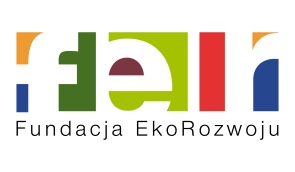 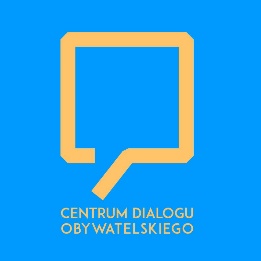 Wrocław, 13 czerwca 2017 r.Szanowni Państwo,Zapraszamy serdecznie na bezpłatne szkolenie i warsztaty „Obywatel na straży drzew”, które odbędzie się 04.07.2017 roku  (godz. 9.00 – 15.30) w Centrum Dialogu Obywatelskiego, ul. Koraszewskiego 7-9 w Opolu.Szkolenie kierowane jest przede wszystkim do działaczy lokalnych, aktywistów, przedstawicieli społeczności lokalnych korzystających (chcących korzystać)  z mechanizmu jakim jest budżet obywatelski, ale też przedstawicieli samorządów lokalnych, które chciałyby budżety obywatelskie realizować. Jego tematyka skupi się na następujących zagadnieniach: Rola BUDŻETÓW OBWATELSKICH w miastach (ze szczególnym uwzględnieniem aspektu rozwoju zieleni) - realia BO jako mechanizmu partycypacji. Jak usprawnić budżety obywatelskie? WYPRACOWANIE REKOMENDACJI do budżetów obywatelskich.PLANOWANIE I PRZYGOTOWANIE PROJEKTÓW obywatelskich: identyfikacja celu, działania, od pomysłu do realizacji, jak skutecznie promować i wygrać, jak zaangażować innych?Podczas szkolenia zaprosimy uczestników zarówno na wykłady i prezentacje merytoryczne, jak i do aktywnego udziału w zajęciach warsztatowych zwiększających umiejętności z zakresu podstaw komunikacji społecznej, aktywizowania mieszkańców, umiejętności przygotowania, prowadzenia projektów i kampanii.Zgłoszenia prosimy nadsyłać do dnia 29 czerwca 2017 roku mailowo na adres: m.berezowska@eko.org.pl z podaniem imienia i nazwiska, maila i telefonu kontaktowego. Liczba miejsc jest ograniczona. Szczegółowy program i notka o prowadzących w załączeniu.Ze względu na formułę spotkania (m.in. praca warsztatowa w grupach) prosimy o punktualne stawienie się na szkolenie i pozostanie do jego zakończenia. Kontakt:Magdalena Berezowska-NiedźwiedźEmail:  m.berezowska@eko.org.pl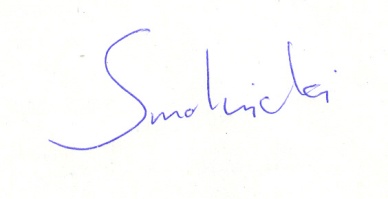 Z poważaniem, Krzysztof Smolnicki, prezes Zarządu Fundacji 